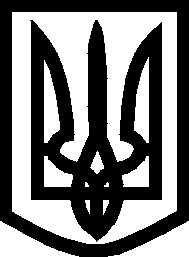 УКРАЇНА ВИКОНАВЧИЙ КОМІТЕТМЕЛІТОПОЛЬСЬКОЇ  МІСЬКОЇ  РАДИЗапорізької областіР І Ш Е Н Н Я  19.11.2020		                                                                             № 218/3Про внесення змін у справиквартирного обліку	Керуючись Законом України «Про місцеве самоврядування в Україні», розглянувши заяви громадян, надані документи, п. 25 Правил обліку громадян, які потребують поліпшення житлових умов і надання  їм жилих приміщень в Українській РСР, затверджених постановою Ради Міністрів УРСР і Укрпрофради від 11.12.1984 № 470, виконавчий комітет Мелітопольської міської ради Запорізької областіВ И Р І Ш И В:	1. Внести зміни в справи квартирного обліку, а саме: 	вважати склад сім’ї Полякової Ірини Анатоліївни  (…);	вважати склад сім’ї Атаєвої Софії Семенівни (…).	2. Контроль за виконанням цього рішення покласти на заступника міського голови з питань діяльності виконавчих органів ради Щербакова О.Секретар Мелітопольської міської ради				Роман РОМАНОВПерший заступник міського голови з питань діяльності виконавчих органів ради 					Ірина РУДАКОВА(…) – текст, який містить конфіденційну інформацію про фізичну особу